ATTACHMENT V.2

staff TIME-USE SURVEY – screenshots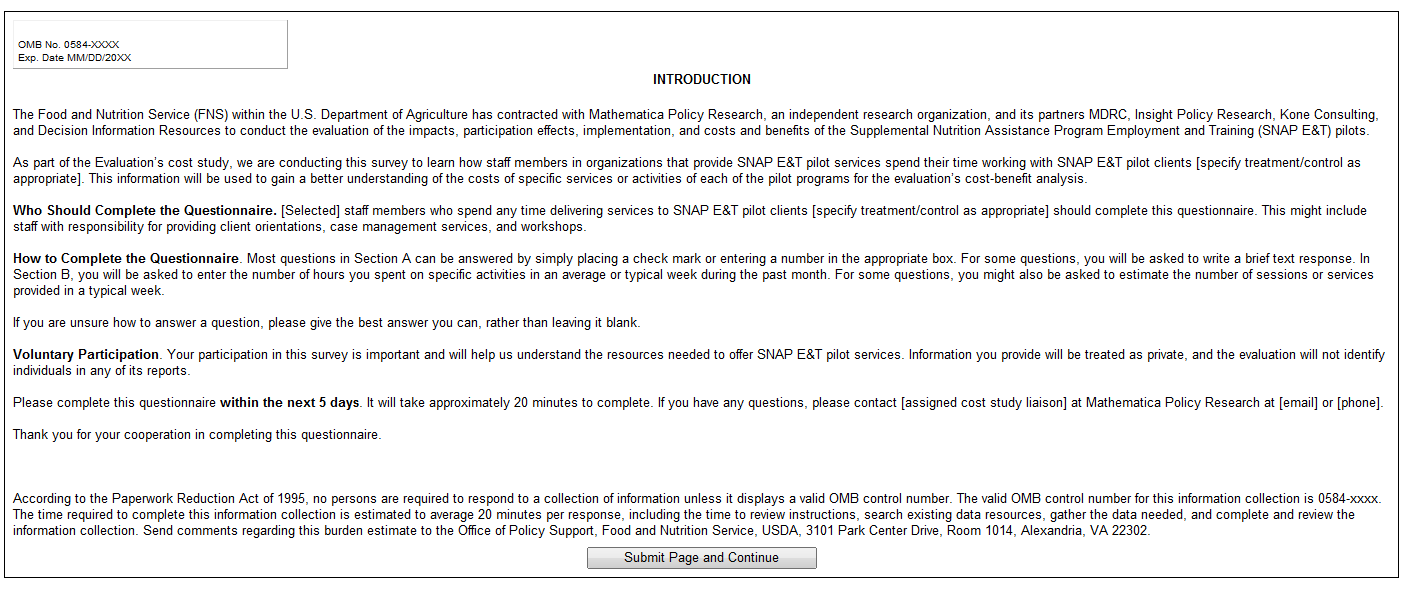 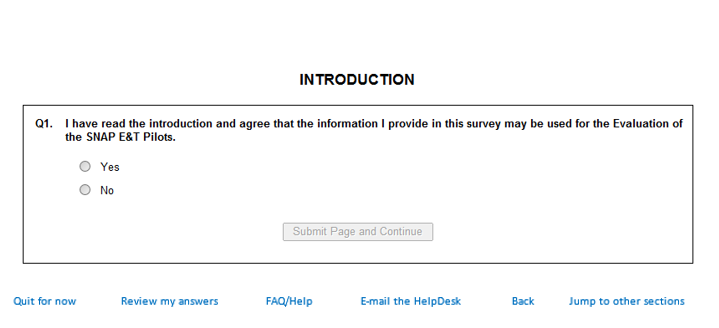 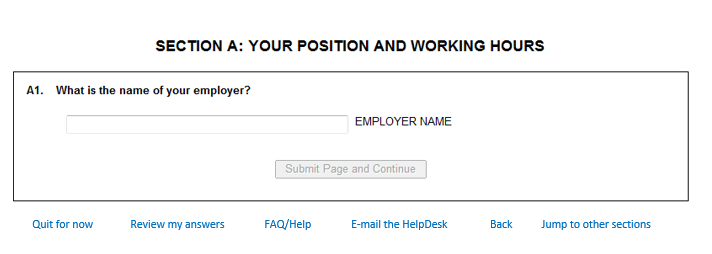 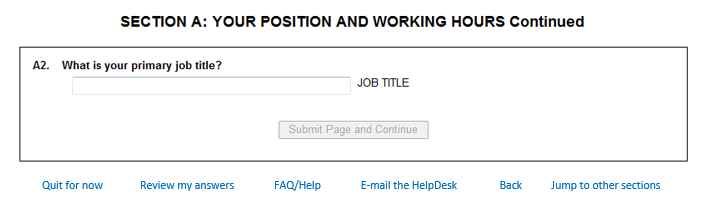 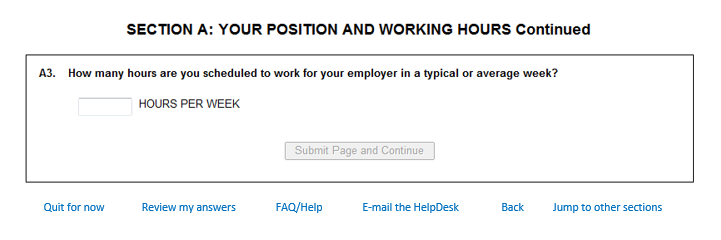 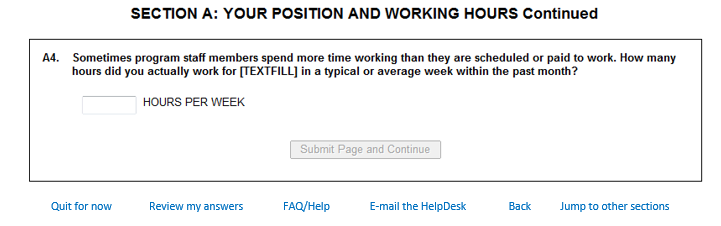 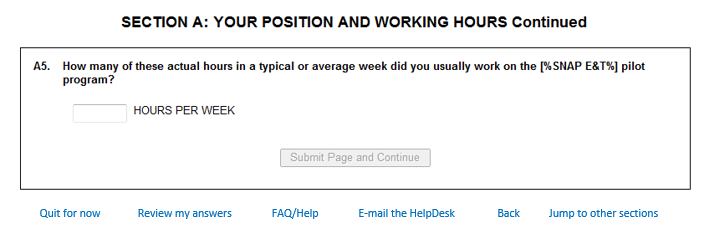 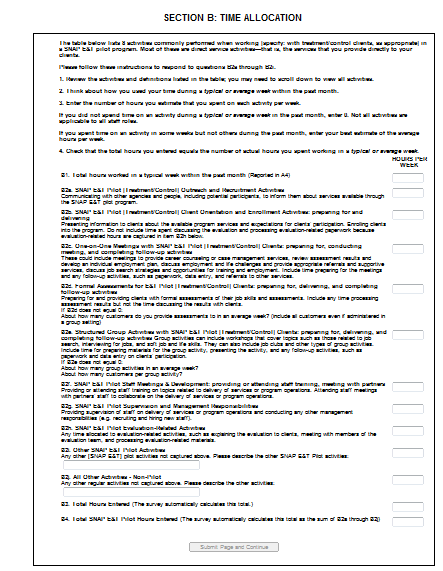                                      Quit for now              Review my answers               FAQ/Help               E-mail the HelpDesk                Back           Jump to other sections